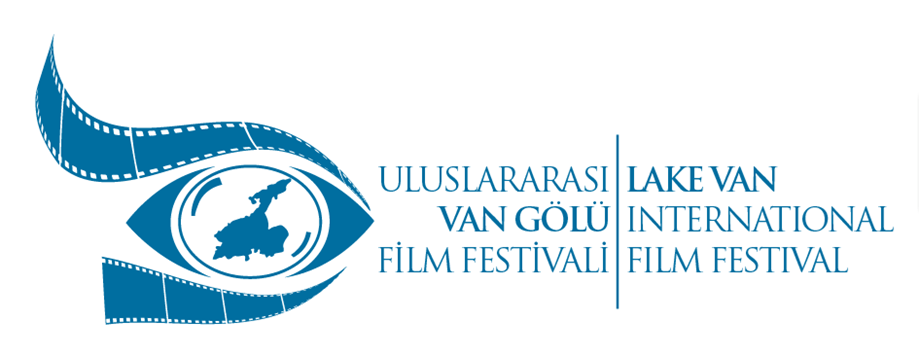 	Basın Bülteni & Davetiye                                                                                                                                             21 Kasım 2015Festival Lansmanı“4. Uluslararası Van Gölü Film Festivaliİnci Kefali (Darekh) Sinema Ödülleriİstanbul Basın & Medya Lansmanı ...”4. Uluslararası Van Gölü Film Festivali06 - 12 Aralık 2015’’Kültürel Miras: 100’leşme’’“4. Uluslararası Van Gölü Film Festivaliİnci Kefali (Darekh) Sinema Ödülleriİstanbul Basın Medya Lansmanı Cezayir’de ...”4. Uluslararası Van Gölü Film Festivali / İnci Kefali (Darekh) Sinema Ödülleri İstanbul Basın Medya Lansmanı: Sinemacılar ve İstanbul’daki Vanlıların katılımları  ile gerçekleştirilecek Lansmanda,  Genel festival içeriği ve katılımcıları hakkında bilgiler basına aktarılacaktır.Lansmana ,ilgili herkesi davet ediyoruz.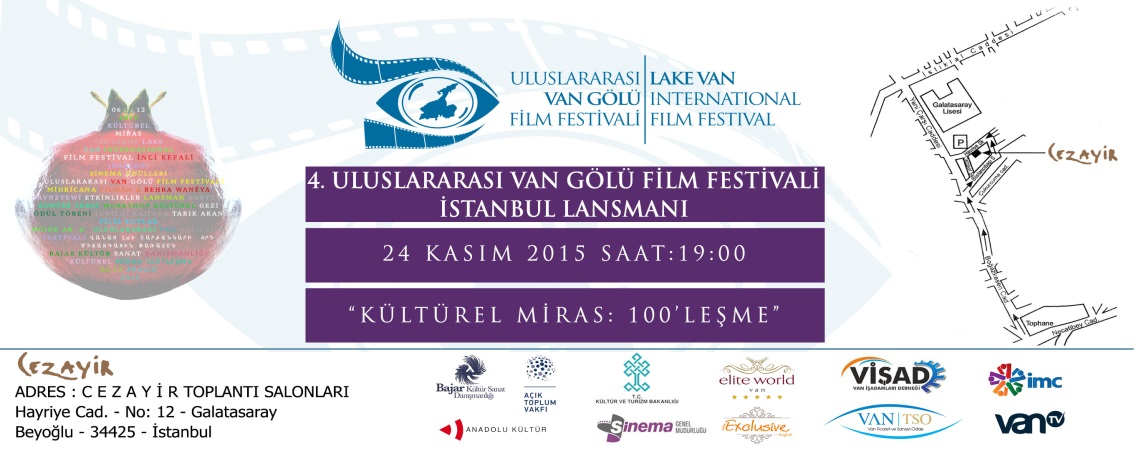 ProgramKokteylKonuşmacılarSinevizyon Slayt GösterimiBasın MetniRöportajlarKapanışAdres: CEZAYİR TOPLANTI SALONLARI. Hayriye Cad. No : 12 Galatasaray – Beyoğlu -34425 - İstanbul. 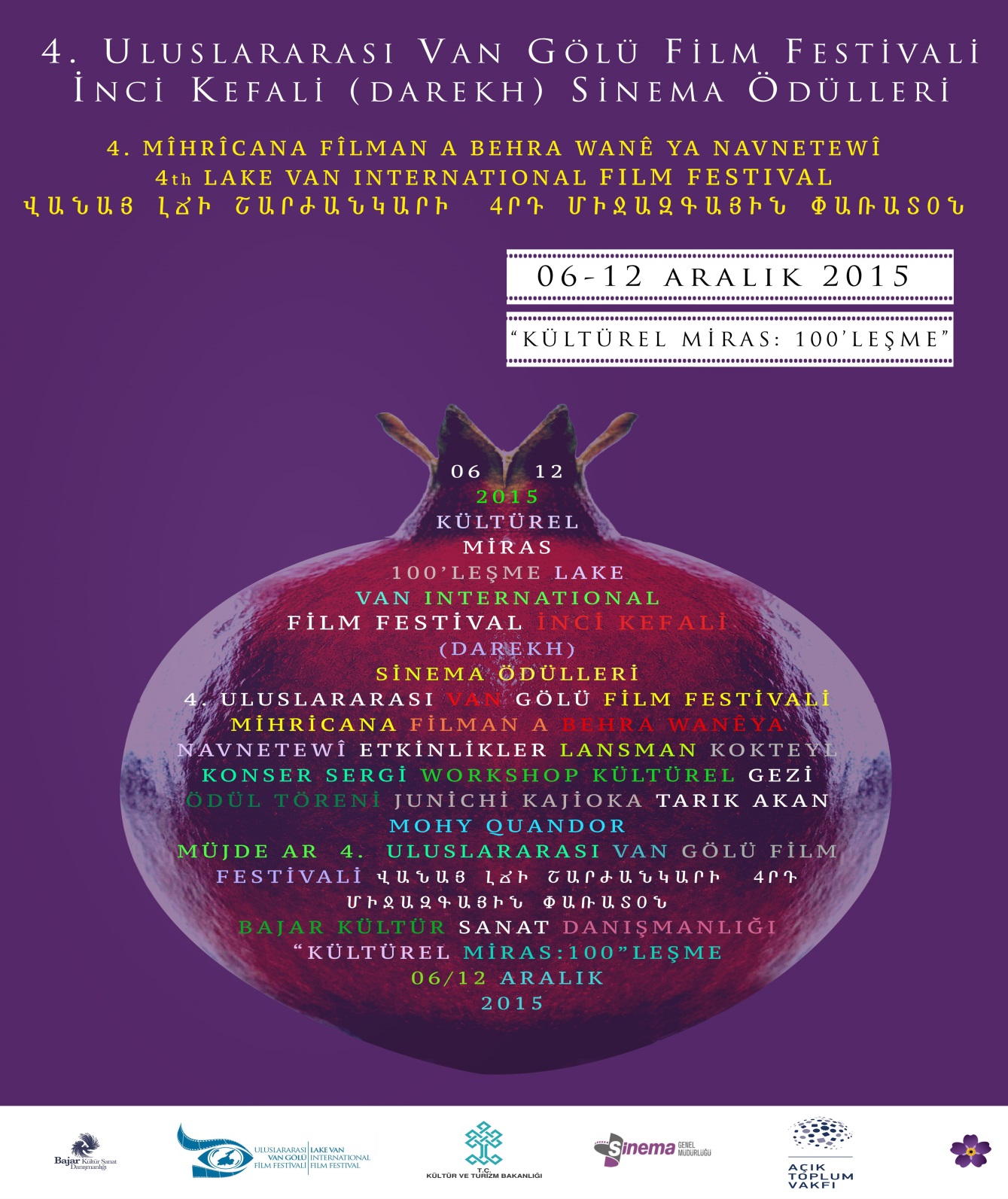 